USULAN PROGRAMHIBAH IbIIDU BERBASIS KINERJA INOVASI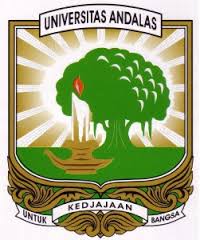 PRODUKSI DAN KOMERSIALISASI PRODUK RISET INOVASI UNIVERSITAS ANDALASOLEHDr. Eka Candra Lina, SP.MSi / NIP. 197601112006042004(Ketua Tim Pengusul)UNIVERSITAS ANDALAS 2020HALAMAN PENGESAHANPROGRAM IPTEK BERBASIS INKUBASI INOVASI DAN DUNIA USAHA (IbIIDU)Judul IbIIDU : IbIIDU Produksi Dan Komersialisasi Produk Riset Inovasi Universitas AndalasSkim                : IPTEK BERBASIS INKUBASI INOVASI DAN DUNIA USAHA (IbIIDU)Unit Lembaga Pengusul		: LPPM Universitas AndalasKetua Tim Pengusul	a. Nama Lengkap		: Dr. Eka Candra Lina, SP.MSib. NIDN		: 0011017605c. Jabatan Fungsional		: Lektor/III-dd. Prodi, Fak/PPs		: Hama dan Penyakit Tumbuhan/Pertanian e. Nomor  HP		: 081382568905f. Alamat surel (e-mail)		: eka_candra@agr.unand.ac.idAnggota Tim Pengusul	: 1 orangJangka waktu pelaksana	: 6 bulanRencana Belanja Total		: Rp. 30.000.000,-DRPM		: -Perguruan Tinggi		: Rp. 30.000.000,-Sumber lain		: -	 Belanja Tahun		: -DRPM		: -Perguruan Tinggi		: Rp. 30.000.000,-Menyetujui,						Padang, 7 Juli 2020Ketua LPPM Unand,					Ketua Pengusul,Dr.-Ing. Uyung Gatot S. Dinata, M.T.			Dr. Eka Candra Lina, SP.MSiNIP. 196607091992031003				NIP. 197601112006042004Ringkasan 	Dunia usaha berkembang dengan cepat, ditandai dengan munculnya perusahaan-perusahaan berbasis teknologi. Implementasi teknologi akan mampu menghasilkan produk-produk yang mempunyai kualitas lebih baik dari sebelumnya dan biaya produksi yang relatif rendah bila di produksi massal. Pengembangan produk dan inovasi merupakan sebuah hal penting yang dibutuhkan oleh perusahaan. Saat ini, banyak produk hasil riset yang dapat digunakan atau dijadikan sebagai bahan atau sentuhan komoditas yang layak dan laku untuk dijual. Perguruan tinggi dan Lembaga-lembaga penelitian merupakan sumber inovasi sehingga sinergi antara akademisi, bisnis dan pemerintah sangat di butuhkan untuk keberhasilan suatu usaha. Sebelum hasil riset di implementasikan dalam skala industry perlu dibuat prototype. Selanjutnya prototype ini di uji pada skala luasan tertentu untuk mendapatkan kelayakan produksi massal. Saat ini Universitas Andalas memiliki Unit Rumah Produksi Hasil Riset Inovasi, yang merupakan bantuan Ristek Dikti Tahun 2019. Unit ini dilengkapi dengan sarana dan prasarana untuk melakukan produksi dalam skala terbatas. Beberapa peralatan meliputi produksi produk pangan, kesehatan dan herbal. Peralatan yang dimiliki antara lain, oven, grinder, rotary evaporator , mesin penepung dll. Operasional rumah produksi harus segera di laksanakan, agar dosen, dan mahasiswa yang memiliki usaha rintisan dapat segera memanfaatkan saran dan prasarana yang ada dalam upaya menghasilkan produk berbasis riset inovasi. Tujuan kegiatan ini adalah memulai operasional Rumah Produksi Produk Riset Inovasi, mendukung terbentuknya perusahaan pemula berbasis teknologi, dan memberikan kesempatan seluas-luasnya bagi calon perusahaan pemula berbasis teknologi untuk memproduksi produk dan menjadi rintisan bisnis kampus. Pelaksanaan program akan dilaksanakan dalam bentuk workshop, pelatihan, dan bimbingan. Luaran yang dihasilkan adalah prototype, sertifikasi, dan KI.BAB I. PENDAHULUAN Latar Belakang Belakangan ini dunia usaha berkembang dengan cepat. Ditandai dengan semakin banyak munculnya perusahaan-perusahaan, serta ditemukan teknologi-teknologi canggih dalam bidang produksi yang pada gilirannya akan mampu menghasilkan produk-produk yang mempunyai kualitas lebih baik dari sebelumnya. Pengembangan produk dan inovasi merupakan sebuah hal penting yang dibutuhkan oleh perusahaan. Dalam menjalankan bisnis, tentu pasti adanya pesaing, oleh karena itu proses pengembangan dan inovasi produk sangat penting bagi suatu perusahaan atau suatu unit usaha agar dapat memiliki produk yang berbeda dengan pesaing dan memiliki keunggulan yang lebih menonjol, sehingga membuat orang tertarik dengan produknya (Trott, 2008). Inovasi merupakan perubahan pengetahuan yang sudah ada atau pengetahuan yang baru menjadi produk baru atau mengubah produk, proses, dan pelayanan yang bermaksud untuk membuat nilai yang baru kepada pelanggan dan memberikan peningkatan keuangan kepada pembuat inovasi (Magrab et.all. 2010). Inovasi dan kreativitas memang mempunyai arti yang hampir sama. Inovasi mempunyai arti untuk membuat ide atau sebuah hal baru. Kreativitas adalah kepandaian membuat hal baru tersebut menjadi ada dan nyata (Wilemon & Millson, 2006). Kreativitas adalah bagian dari inovasi, ini merupakan awal dari sebuah inovasi. Inovasi adalah salah satu kunci utama dalam meningkatkan daya saing nasional. Inovasi dapat berasal dari invensi perguruan tinggi yang diadopsi oleh masyarakat. Jumlah diseminasi invensi merupakan salah satu ukuran kontribusi perguruan tinggi kepada masyarakat yang mana dapat dikembangkan untuk kepentingan sosial maupun komersial. Saat ini, banyak produk hasil riset yang dapat digunakan atau dijadikan sebagai bahan komoditas yang layak dan laku untuk dijual. Hasil ilmu pengetahuan (baik berupa benda, konsep, ide, model, prototype dan sebagainya) bisa berguna jika orang lain mengenal hasilnya. Pengenalan itu baik berupa kognitif, afektif, dan konatif sangat bergantung pada bagaimana ilmuwan atau teknolog mendisiminasikan buah pikirannya kepada pihak lain. Umumnya para ilmuwan itu adalah orang yang berorientasi ke dalam (baik diri sendiri maupun kelompoknya). Mereka biasanya kurang bisa memasarkan hasil pemikirannya. Cara memasarkan biasanya secara konvensional yaitu melalui seminar atau publikasi. Buah pikiran yang begitu canggih dan bahasa yang kurang bisa diikuti oleh orang lain di luar bidangnya, (termasuk orang awam) menyebabkan ciptaan mereka hanya dikenal dalam lingkungan kecil.Dewasa ini banyak dikeluhkan orang bahwa hasil penelitian hanya tersimpan di atas rak. Ada pula yang memperlakukan buah karya sebagai benda yang hanya memuaskan diri sendiri. Padahal kalau itu diperlukan sedemikian rupa, maka produk itu bisa menjadi komoditas yang laku dijual. Jika ingin masyarakat banyak tahu hasil penelitian, maka para peneliti tampaknya harus mempunyai kiat komunikasi (antara lain, pendekatan dengan media massa, ahli bidang komunikasi, negoisasi, jaringan hubungan/sosial yang luas, penggunaan perangkat cybermedia, dan sebagainya). Jika kita lihat dunia di sekitar kita, maka apapun yang dipakai, dipegang, dan dilakukan oleh manusia tidak lepas dari hasil penggunaan/aplikasi ilmu pengetahuan dan teknologi. Semua itu tidak terjadi seketika, tetapi melalui proses komunikasi. Dengan melihat itu semua maka hasil iptek ternyata bisa dikomersialkan kepada masyarakat luas, tetapi caranya ialah dengan strategi komunikasi tersebut.Saat ini, banyak Universitas yang membangun suatu lembaga yang berperan dalam membantu menkomersialisasikan produk inovasi riset di Universitas tersebut. Sehingga para inventor atau peneliti tidak mengalami kesulitan dalam proses komersialisasi, Universitas Andalas salat satu nya. Universitas Andalas telah memiliki satu lembaga bagian yang khusus untuk membantu para peneliti untuk mengkomersialisasikan produk riset inovasi. Lembaga tersebut adalah Science Techno Park (STP), dimana lembaga ini akan membantu dan memfasilitasi para peneliti dan inventor dalam komersialisasi produk inovasi. STP berperan penting dalam memaju hasil riset inovasi Universitas Andala dengan salah satunya membangun rumah produksi. Dimana, rumah produksi ini akan berperan penting dalam memperbanyak produk hasil riset sehingga dapat membangun atau membentuk suatu bisnis kampus. Rumah produksi berfungsi sebagai tempat untuk memperbanyak produk hasil riset sehingga dapat di komersialisasikan baik ke masyarakat sekitar kampus ataupun ke masyarakat luas. Sehingga tujuan akhir dapat tercapai dimana hasil riset inovasi para peneliti dapat di produksi dengan skala industri dan dapat di pasarkan.Akan tetapi tidak semua produk hasil riset yang dapat di komersialisasikan. Adapun kriteria permilihan produk ialah, adanya kesesuaian produk dengan alat produksi, produk layak di kembangkan dan produk dapat dikembangkan dengan berbagai produk turunan. Pendekatan yang dilakukan dalam kegiatan ini berupa mengangkat sistem tenant, membantu dalam operasional sehari-hari dan ada pekerja harian. Tujuan dari kegiatan ini adalah untuk mengahsilkan revenue dan menjadi salah satu arena learning by doing mahasiswa seperti magang, workshop dan praktikum)BAB II. TARGET DAN LUARAN Target luaran tahunan yang akan dikembangkan adalah mampunyai produk yang dapat dikomersiliasaikan dikalangan masyarakat umum baik dalam daerah maupun luar daerah, baik secara online maupun offline. Memanfaatkan industri dalam proses pengembangan produk lebih luas.Target Luaran:Tabel 1. Luaran dan indikator dari solusi yang diusulkanBAB III. METODE PELAKSANAAN 	Berdasarkan situasi dan kondisi yang telah dijelaskan pada BAB I. Tampak bahwa banyak hasil penelitian dosen yang terbengkalai padahal layak untuk dikomersialisasika dan dapat bersaing dikalangan industri. Oleh karena itu, sangat di perlukan upaya untuk mengkomersialisasikan hasil riset yang layak sebagai salah satu bentuk tujuan akhir dalam sebuah penelitian dan bermanfaat bagi masyarakat luar. Selain itu, juga dapat menjalin kerjasama antara unviersitas dengan industri dalam pengembangan produk nanti nya. Hal ini tentu dapat menambah point bagi universitas dalam kemajuan dan kesejahteraan kampus. Berikut kegiatan yang akan dilakukan dalam program ini, diantaranya:Workshop Workshop yang dimaksud adalah pemberian informasi terkait standarisasi produk yang akan di komersialisasikan. Dimana, para invensi atau teknolog yang berperan terlebih dahulu mengetahui tentang pesaing produk dan bagaimana cara mencari inovasi terhadap produknya. Selanjutnya, produk tersebut harus sesuai dengan standar yang berlaku. Oleh karena itu sangat penting bagi invensi mengetahui informasi tentang suatu produk yang dapat dikomersialisasikan. Workshop ini nantinya akan menjelaskan tentang standar produk yang berlaku dan upaya yang dapat dilakukan agar produk dapat bersaing.Prototype Setelah memberikan informasi kepada invensi atau pun dosen. Selanjutnya, invensi atau dosen tersebut akan mengaplikasikan informasi yang mereka poreleh dengan cara membuat prototype dari hasil riset tersebut sesuai dengan standar dan aturan yang berlaku. Uji PasarUji Pasar yang dimaksud adalah membagikan beberapa produk ke beberapa orang awam atau masyarakat umum yang sama sekali tidak tau tentang produk tersebut dan baru pertama kali mencoba produk tersebut. Kemudian, meminta nilai dan tanggapan dari orang-orang itu tentang produk tersebut. Apakah mereka menyukai atau tidak produk tersebut. Hal ini dilakukan dengan cara wawancara dan mengisi kuisioner yang akan di bagikan. Riset pasar ini menjadi penentu apakah produk tersebut layak untuk di komersialisasikan. Apakah masyarakat mampu menerima produk tersebut untuk kehidupan sehari-hari mereka. KomersialisasiTahap akhir dan tujuan akhir dalam kegiatan ini yaitu komersialilasi produk riset inovasi yang telah berhasil melawati proses uji pasar. Jika hasil menunjukkan positif maka produk tersebut dapat dikomersialisasikan ke masyarakat, baik masyarakat sekitar kampu mampun masyarakat luas. BAB IV. KELAYAKAN PERGURUAN TINGGI 	Tri Dharma Perguruan Tinggi meliputi pendidikan, penelitian dan pengabdian kepada masyarakat. Untuk mewadahi kegiatan penelitian dan pengabdian kepada masyarakat Universitas Andalas, dibentuk institusi Lembaga Penelitian dan Pengabdian kepada Masyarakat (LPPM). Lembaga ini merupakan penggabungan dari dua lembaga yang sebelumnya terpisah, yakni Lembaga Penelitian (LP) dan Lembaga Pengabdian kepada Masyarakat (LPM). Dimana Universitas Andalas berada pada peringkat no 12 secara nasional untuk perguruan tinggi se Indonesia dan peringkat riset perguruan tinggi no 8 se Indonesia.	LPPM Universitas Andalas merupakan institusi organik yang bertugas mengelolah seluruh kegiatan penelitian dan pengabdian kepada masyarakat, baik yang bersifat intra universitas maupun ekstra universitas (regional, nasional, dan internasional). LPPM Universitas Andalas memfasilitasi segala bentuk kegiatan kerjasama penelitian dan pengabdian kepada masyarakat, baik antar bidang ilmu maupun antar lembaga. Lembaga ini juga merupakan wadah bagi pembentukan berbagai pusat studi dan pusat kegiatan di lingkungan Universitas Andalas. Disamping itu, LPPM Universitas Andalas juga memfasilitasi berbagai pelatihan, workshop, dan pembekalan keilmuan dan praktik pengabdian. LPPM Universitas Andalas mengemban tugas sebagai institusi yang bertanggung jawab terhadap peningkatan kuantitas dan kualitas penelitian civitas akademika Universitas Andalas yang muaranya adalah produk IPTEKS-SOSBUD (Ilmu, teknologi, seni, budaya dan social) dan pendharmabaktiaanya kepada masyarakat demi kejayaan bangsa. 	LPPM Universitas Andalas memiliki visi yaitu Mempertahankan Universitas Andalas sebagai perguruan tinggi berkluster mandiri di  bidang penelitian dan pengabdian kepada masyarakat. Dengan misi, mengembangkan ilmu pengetahuan, teknologi, seni, social dan budaya (IPTEK-SOSBUD) yang menjunjung tinggi harkat dan martabat kemanusian dan mendharmabaktikan ilmu pengetahuan, teknologi, seni, social dan budya (IPTEK-SOSBUD) demi kejayaan bangsa. LPPM Universitas Andalas memiliki tujuan, yaitu melakukan penguatan kelembagaan bidang penelitian dan pengabdian kepada masyarakat, melakukan penguatan sumberdaya, melakukan penguatan sumberdaya manusia penelitian dan pengabdian kepada masyarakat, serta miningkatkan kualitas dan kuantitas output penelitian dan pengabdian kepada masyarakat.BAB V. ANGGARAN BIAYA DAN JADWAL KEGIATAN 5.1 Anggaran Biaya Inkubasi bisnis tahun ke-1 ini akan menghabiskan dana sebesar Rp. 30.000.000,- (Tiga Puluh Juta Rupiah). Anggaran ini telah disesuaikan dengan Peraturan Menteri Keuangan Republik Indonesia Nomor 127/PMK.02/2019 Tentang Standar Biaya Keluaran Tahun Anggaran 2020. Tabel 1. Anggaran BiayaHonorarium Barang Habis Pakai Konsumsi 5.2 Jadwal Kegiatan DAFTAR PUSTAKA Bestari. 2003. Dasar-dasar Pemasaran. Cetakan Pertama. Yogyakarta:Unit Penerbitan Fakultas Ekonomi (UPFE)Magrab, et.al. (2010). Integrated product and process design and development (2nd ed). USA: CRC PressTrott, Paul. (2008). Innovation management and new product development (4th ed). England: Pearson EducationWilemon, David & Millson, Murray R. (2006). The strategy of managing innovation and technology. New Jersey: Pearson EducationBIODATA KETUA PENGUSULIdentitas DiriRiwayat PendidikanPengalaman Penelitian dalam 5 tahun TerakhirPengalaman Pengabdian dalam 5 tahun TerakhirPemakalah Seminar Ilmiah 5 Tahun Terakhir Pengargaan 10 Tahun Terakhir HAKISemua data yang saya isikan dan cantumkan dalam biodata ini adalah benar dan dapat dipertanggungjawabkan secara hukum. Apabila dikemudian hari ternyata dijumpai ketidaksesuaian dengan kenyataan, saya sanggup menerima sanksi.Demikian biodata ini saya buat dengan sebenarnya untuk memenuhi salah satu persyaratan dalam pengujian persyaratan..Padang, 25 Maret 2020Ketua,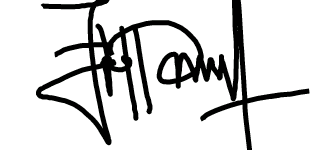 (Dr. Eka Candra Lina, SP, Msi)SolusiLuaranIndikator capaianMembangun Usaha Berbasis Inovasi Kampus.Menghasilkan produk yang sesuai dengan standar, tersertifikasi, dan bernilai jualMenghasilkan sertifikat terkait produkKekayaan IntelektualAdanya Produk yang terjual di masyarakat (revenue)Adanya industri yang mau bekerjasama dalam pengembangan produk. Jumlah sertifikat dan Paten terdaftarNoKomponenSatuanKuntitas Besaran (Rp)Biaya (Rp)1.Tutor/Coaching and Consultasing Orang/Jam4875.0003.600.0002.NarasumberOrang/Jam 6900.0005.400.0003.Pembantu di Lapangan Orang/Hari2080.0001.600.0004.Peserta Uji PasarOrang/Kuisiner10050.0005.000.000Sub Total (Rp)15.600.000No.Komponen Satuan Kuantitas Besaran (Rp)Biaya (Rp)1.Biaya Pembuatan Prototype Produk Paket112.000.00012.000.000Sub Total (Rp)12.000.000No.Komponen Satuan Kuntitas Besaran (Rp)Biaya (Rp)1.Konsumsi RapatOrang/Kali5030.0001.500.0002.Snack RapatOrang/Kali5012.000600.0003.Biaya Tak Treduga Paket1300.000300.000Sub Total (Rp)2.400.000NoKegiatanBulanBulanBulanBulanBulanBulanNoKegiatan7891011121.Pembuatan Proposal 2.Pemilihan Produk sesuai kriteria3.Penetapan produk yang akan di komerisialisasikan4.Workshop I5.Pembuatan Prototype6.Worksho II7.Uji Pasar8.Komersialisasi9.Pembuatan Laporan dan kelengkapan luaran lainnya 1.Nama Lengkap Dr. Eka Candra Lina, SP, MSi2.Jenis KelaminPerempuan3.Jabatan FungsionalLektor/IIId4.NIP/NIK/Identitas lainnya1976111220060420045.NIDN00110176056.ID Sinta 2593467.ID Google Scholar 8.Tempat dan Tanggal LahirYogyakarta, 11 Januari 19769.E-mailEka candra@faperta.unand.ac.id10.Nomor Telepon/HP08138256890511.Alamat KantorUniversitas Andalas12.Nomor Telepon/Faks13.Lulusan yang Telah DihasilkanS-1= 5 orang, S-2= 2 orang, S-3= -14.Mata Kuliah yang DiampuPestisida dan Teknik AplikasiEntomologi umumB. InggrisMetodologi IlmiahDasar-dasar Perlindungan TanamanAgribisnis dan Kewirausahaan S-1S-2S-3Nama Perguruan TinggiIPBIPBIPBBidang IlmuHPTENTOMOLOGIENTOMOLOGITahun Masuk-Lulus1994-19992000-20042009-2014Judul Skripsi/Tesis/DisertasiAktivitas Tujuh Spesies Meliaceae terhadap Mortalitas Larva Crocidolomia binotalis (Lepidoptera: Pyralidae)Gangguan Fisiologi pada larva Spodoptera litura (F). (Lepidoptera: Noctuidae) Akibat Perlakuan dengan Fraksi Aktif Aglaia harmsiana Perkins (Meliaceae)Pengembangan Formulasi Insektisida Nabati Berbahan Ekstrak Brucea javanica, Piper aduncum, dan Tephrosia vogelii untuk pengendalian hama kubis Crocidolomia pavonanaNama pembimbing/PromotorNoTahunJudul PenelitianPendanaanPendanaanNoTahunJudul PenelitianSumber Jml (juta Rp)1.2014Reduksi Aktivitas Sitokrom P450 oleh  Piper aduncum dalam Formulasi Campuran dan Efikasinya di LapanganHibah doktor2.2015Pengujian Lapang Efikasi Insektisida Ammate 150 EC (bahan aktif: indoxacarb150 g/l) terhadap Penggerek Polong (etiella zinckenella) pada kedelaiBaso dan Rambatan3.2015Pengujian Lapang Efikasi Insektisida Lannate 25 WP (methomyl 25%) terhadap Empoasca sp. pada Kacang TanahRambatan4.2016Pengembangan Formulasi Pestisida Botani Berbahan Tephrosia vogelii dan Piper aduncum  Menuju Ranah IndustriPUPTN5.2016Pengelolaan OPT Pada tanaman kakao dan kopiDisbun, Sumbar6.2017Hama dan Penyakit pada tanaman SorgumStranas7.2017Efikasi Formulasi Campuran Pestisida Botani Berbahan Tephrosia vogelii dan Piper aduncum terhadap Hama Plutella xylostellaBOPTN Unand8.2017Formulasi sederhana Campuran Pestisida Botani Berbahan Tephrosia vogelii dan Piper aduncum untuk aplikasi ditingkat petaniPNBK Fakultas9.2018Teknologi Penghalau Hama Burung Otomatis Dengan Sistem Deteksi Panas Tubuh Dan Motor Pengayun Sumber BunyiIbIIDU Unand 10.2018Platform Formulasi Campuran Ekstrak Sirih Hutan Dan Daun Kacang Babi Sebagai Pengendali Hama Ramah Lingkungan Untuk Pertanian OrganikIbIIDU Unand11.2018Beras Analog Berbahan Sorgum Untuk Penderita Diabetes MilitusIbIIDU Unand12.2018Formulasi Insektisida Botani Berbahan Piper aduncum dan Tephrosia vogelii Untuk Pengendalian Hama Wereng Batang Coklat Pada PadiIbIIDU Unand13.2018Konsep Teknologi Nanoenkapsulasi untuk Meningkatkan Performa Formulasi Sediaan Insektisida Botani Berbahan Piper aduncum Dan Tephrosia vogeliiPGB Unand 14.2019Formulasi Nanoemulsi Berbahan Piper aduncum Dan Tephrosia vogelii Terhadap Hama Kubis Crocidolomia pavonanaNoTahunJudul PenelitianPendanaanPendanaanNoTahunJudul PenelitianSumber Jml (juta Rp)1.2015Penerapan Teknologi Tepat Guna untuk Pengelolaan Hama dan Penyakit Tanaman Kakao di Kecamatan Guguak, Lima Puluh Kota2.2015Pendamping Kegiatan Praktek Lapangan Terpadu dan Pengabdian Kepada Masyarakat3.2016- sekarangPendamping program Penumbuhan Wirausahawan Muda Pertanian (program Kementan)4.2017 Sosialisasi Prodi Proteksi Tanaman di Sawahlunto 5.2017DPL KKN Mahasiswa Unand di Nagari Matur, Kec. Lawang, Kabupaten Agam 20176.2018Iptek Bagi Masyarakat Petni Padi Disalingka Kampus Unand7.2018DPL KKN Mahasiswa Unand dengan Tema Revolusi Mental di Nagari Matur, Kec. Lawang, Kabupaten Agam 20188.2018DPL KKN Mahasiswa Unand dengan Tema StuntingMental di Nagari Sinuruik, Kec. Talamau, Kabupaten Pasaman Barat 20199.2019Pengabdian Masyarakat dengan judul “Inkubasi Produk Unggulan Nagari Sinuruik, Pasaman Barat 201910.2019Sosialisasi Budidaya Sorgum kepada Kelompok Tani di Nagari Rambatan, Batu Sangkar 201911.2019Sorgum sebagai alternatif Pangan dan Pakan12.2019Sosialisasi Insektisida Nabati Berbahan Kacang Babi dan Sirih Hutan untuk Penggunaan di Tingkat Petani di Alahan Panjang13.2019Pelatihan Bisnis Berbasis Digital Bagi Usaha Mitra dan Binaan Universitas Andalas14.2019Introduksi Teknologi dan Pemasaran untuk Optimalisasi Produksi dan Komersialisasi Kakao di Kabupaten Pasaman15.2019Inkubasi Produk Unggulan Nagari Sinuruik Kecamatan Talamau Kabupaten Pasaman BaratNo Nama Temu Ilmiah/SeminarJudul Artikel IlmiahWaktu dan Tempat1.Inkubasi Produk Unggulan Nagari Sinuruik Kecamatan Talamau Kabupaten Pasaman. Konferensi Klaster Riset Nasional Berkelanjutan20192.Strategi Pemasaran untuk Optimalisasi Produksi dan Komersialisasi Kakao di Pasaman BaratKonferensi Klaster Riset Nasional Berkelanjutan20193Pestisida Nabati Berbahan Kacang Babi (Tephrosia vogelii) dan Sirih Hutan (Piper aduncum) untuk Penggunaan di Tingkat PetaniKonferensi Klaster Riset Nasional Berkelanjutan20194.Insecticidal Activity of Nanoemulsion of Piper Aduncum Extract Against Cabbage Head Cartepillar Crocodolomia pavonana F. (Lepidoptera: Crambidae)South East Asia Plant Protection Conference di Bogor20195.The Safety Of Mixed Extracts Of Piper Aduncum Fruit And Tephrosia Vogelii Leaf Against Parasitiod Diadegma SemiclausumInternasional Conference of Applied Biology, Chemistry & Science (ICABS 2018) di Equatorial Hotel Malacca, Malaysia20186.Botanical Insecticide Nanoemulsion Of Piper Aduncum and Tephrosia vogelii Ekstract To Control Cabbage Head Cartepillar Crocidolomia Pavonana F. (Lepidoptera: Crambidae)Agrifood System Internasional Conference 2018 (ASIC 2018) di Universitas Andalas 20187.Transforming research products in to innovative tenant business in universitas andalasThe padjajaran international conference on science & technology parks and incubators in innovation Ecosystems (PICS-2018)20188.Inkubasi Produk Unggulan Nagari Sinuruik Kecamatan Talamau Kabupaten Pasaman. Konferensi Klaster Riset Nasional Berkelanjutan20199.Strategi Pemasaran untuk Optimalisasi Produksi dan Komersialisasi Kakao di Pasaman BaratKonferensi Klaster Riset Nasional Berkelanjutan201910Pestisida Nabati Berbahan Kacang Babi (Tephrosia vogelii) dan Sirih Hutan (Piper aduncum) untuk Penggunaan di Tingkat PetaniKonferensi Klaster Riset Nasional Berkelanjutan201911.Insecticidal Activity of Nanoemulsion of Piper Aduncum Extract Against Cabbage Head Cartepillar Crocodolomia pavonana F. (Lepidoptera: Crambidae)South East Asia Plant Protection Conference di Bogor201912.The Safety Of Mixed Extracts Of Piper Aduncum Fruit And Tephrosia Vogelii Leaf Against Parasitiod Diadegma SemiclausumInternasional Conference of Applied Biology, Chemistry & Science (ICABS 2018) di Equatorial Hotel Malacca, Malaysia201813.Teknologi Penghalau Burung Otomatis dengan Sistem Deteksi Panas Tubuh dan Motor Pengayun Sumber BunyiKonferensi Nasional Klaster dan Hilirisasi Riset Berkelanjutan (KN-KHRB) IV 2018 di Universitas Andalas201714.Konsep Teknologi Nanoenkapsulasi untuk Meningkatkan Performa Formulasi Sediaan Insektisida Botani Berbahan Piper aduncum dan Tephrosia vogeliiKonferensi Nasional Klaster dan Hilirisasi Riset Berkelanjutan (KN-KHRB) IV 2018 di Universitas Andalas201715.Membantu Nagari Mambangun di LawangKonferensi Nasional Klaster dan Hilirisasi Riset Berkelanjutan (KN-KHRB) IV 2018 di Universitas Andalas201716.IPTEK Bagi Petani Padi Di Salingka Kampus Universitas AndalasKonferensi Nasional Klaster dan Hilirisasi Riset Berkelanjutan (KN-KHRB) IV 2018 di Universitas Andalas201717Seminar Nasional Biodiversitas. Masyarakat Biodiversitas IndonesiaEfektifitas Penggunaan Formulasi Campuran Ekstrak Tephrosia Vogelii dan Piper Aduncum Serta Perangkap Air Tapai Untuk Pengendalian  Conopomorpha Cramerella (Sn.) (Lepidoptera: Gracillariidae) Pada KakaoBogor, 9-10 September 201718.Asia-Pacific Conference on Life Sciences and Biological Engineering. Higher Education Forum (HEF)Formulation of Mixed Extracts of Tephrosia vogelii and Piper aduncumNagoya-Japan , March 29 – April 31 2017. 19.International Conference On Biodiversity Sebelas Maret University, Surakarta-IndonesiaStorage Temperature of Botanical Insecticide Mixture Formulations and Their Activity against Crocidolomia pavonana(F.) (Lepidoptera : Crambidae)Surakarta-Indonesia, November 4-6 , 201620.International Conference-Sustainable Agriculture, Food and Energy (SAFE 2015).The Safety and Effectiveness of Mixed Extracts Formulation against Pest of Cabbage in FieldNong Lam University and Rex Hotel-Ho chi Minh City, Vietnam 17-18 November 201521.Forum Komunikasi Perguruan Tinggi Pertanian Se Indonesia. Universitas AndalasEkstraksi dan Bioaktivitas Brucea javanica, Tephrosia vogelii, dan Piper aduncumUniversitas Andalas, Padang, 8-10 September 2014.No Jenis PenghargaanInstitusi Pemberi PenghargaanTahun 1.Best Oral PresentationUniversita Padjajaran20182. Best Oral Presentation in International SeminarMasyarakat Biodiversitas Indonesia, Bogor2017NoNo (Jenis)JudulStatus1IDP000044573 (Paten)Formulasi Campuran Insektisida Botani dari Ekstrak Tanaman Sirih Hutan (Piper aduncum) dan Kacang Babi(Tephrosia vogelli)Granted2D002017051455 (Merek)Sorgume Kithcen Terdaftar3SID201805181 (Paten Sederhana)Cookies Dengan Bahan Dasar Tepung SorgumTerdaftar4SID201805182 (Paten Sederhana)Ekstrak Buah Piper aduncum Sebagai Insektisida Botani Dapat Mengendalikan Hama Pada Tanaman SayuranGranted5SID201805188 (Paten Sederhana)Ekstrak Daun Tephrosia vogelii Sebagai Insektisida Botani Dapat Mengendalikan Hama Pada Tanaman SayuranTerdaftar6SID201805183 (Paten Sederhana)Formulasi Ekstrak Buah Piper aduncum Sebagai Insektisida Botani Dapat Mengendalikan Hama Pada Tanaman SayuranTerdaftar7SID201805185 (Paten Sederhana)Formulasi Ekstrak Daun Tephrosia vogelii Sebagai Insektisida Botani Dapat Mengendalikan Hama Pada Tanaman SayuranTerdaftar8SID201805189 (Paten Sederhana)Teknologi Penghalau Hama Burung Otomatis Dengan Sistem Deteksi Panas Tubuh Dan Motor Pengayun Sumber BunyiTerdaftar9SID201805184 (Paten Sederhana)Tempe Berbahan Baku SorgumTerdaftar10S00201910238 (Paten Sederhana)Nanoemulsi Insektisida Botani Berbahan Piper aduncum Untuk Pengendalian Hama Kubis Larva Crocidolomia pavonana F. (Lepidoptera: Crambidae)Terdaftar11S00201910239 (Paten Sederhana)Konsep Teknologi Nanoemulsi untuk Meningkatkan Performa Formulasi Sediaan Insektisida Botani Berbahan Ekstrak Daun Tephrosia vogelii Terdaftar12S00201910237 (Paten Sederhana)Konsep Teknologi Nanoemulsi untuk Meningkatkan Performa Formulasi Sediaan Insektisida Botani Berbahan Campuran Ekstrak Buah Piper aduncum dan Daun Tephrosia vogeliiTerdaftar